新 书 推 荐中文书名：《执行者：射杀本拉登和我在海豹突击队的战斗岁月》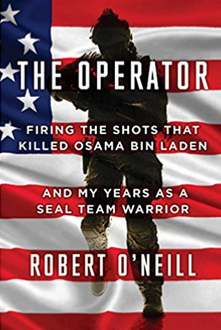 英文书名：THE OPERATOR: Firing the Shots that Killed Osama bin Laden and My Years as a SEAL Team Warrior 作    者：Robert O'Neill出 版 社： Scribner代理公司：ANA/ Susan Xia页    数：368页 出版时间：2017年4月代理地区：中国大陆、台湾审读资料：电子稿类    型：传记回忆录版权已授：英国、荷兰、西班牙、意大利、德国、法国、瑞典、罗马尼亚、波兰、捷克内容简介：本书的生动和宏大甚至超过了克里斯·凯尔（Chris Kyle）的畅销书《美国狙击手》（American Sniper）和马克·欧文（Mark Owen） 的《艰难一日》（No Easy Day ）。战争特遣队员奥尼尔提供了激动人心的纪录，包括他在海豹突击队的四百多次出击。他营救了理查德·菲利普斯船长和“孤独幸存者”马库斯·路特尔，以三枪击毙拉登的战绩而登峰造极。美国战士的精华、特勤局外勤罗伯特·奥尼尔记录了十七年来的四百次战斗，堪称无与伦比。奥尼尔多次参加营救行动，名扬全世界。例如从索马里海盗手中，救出了人质理查德·菲利普斯船长。 以及救回“孤独的幸存者”，海豹突击队的马库斯·路特尔。奥尼尔在书中描绘了蒙太拿布特田园牧歌的童年，参加海豹突击队的决心，艰苦的评估和训练，跻身精英圈的更苛刻挑战。奥尼尔描绘海豹突击队的肉体和感情考验，在特勤人员的著作当中，内容最为丰富，情节最为惊悚。奥尼尔正式加入海豹突击队以后的十多年，是美国历史上最紧张的反恐战争时期。他和他的团队在此期间夜袭消灭了许多恐怖分子—尤其是数百次迎击塔利班和基地组织。奥尼尔及其部下甚至没有负伤。奥尼尔十一次接受危险任务，不知道能不能活着回来。结果，他十一次平安返回。本书描绘了奥尼尔在阿富汗和伊拉克马不停蹄的行动，唤起了长期战斗的黑色幽默，塑造了奥尼尔不可磨灭的形象。他的战斗经常重于泰山，以海军一流单位的致命效率力挽狂澜，提供了消灭有史以来最著名恐怖分子的详细纪录。最后，2011年2月2日早上流传至今的许多神话可以休矣。关键卖点：       满载荣誉的英雄作者: 罗伯特·奥尼尔是九一一以后，唯一见过本拉登的美国人。片刻之后，奥尼尔就击毙了拉登。美国人日常对待奥尼尔，犹如对待摇滚明星。第一手纪录满足了媒体的长期追问: 拉登毙命五年半以来，围绕2011年2月2日早上的问题一直萦绕不去。 记者不断猜测当时发生的事情，打听拉登毙命的方式。突击队一直负有“杀人的使命”吗？巴基斯坦有没有暗中支持？拉登的尸体其实是在海中火化的吗？塞摩尔·赫斯（Seymour Hersh）、 彼得·波根（Peter Bergen）、马克·鲍登（Mark Bowden）、《纽约时报》（ The New York Times）、《名利场》（Vanity Fair）、CNN、《华盛顿邮报》（the Washington Post）、《国民》（ The Nation）提出来种种猜想。本书一劳永逸地揭示了真相。拉登突击队为国防部认可的唯一纪录: 奥尼尔的海豹战友马特·比松纳特、也就是书中的马克·欧文提供了拉登突击队在艰难行动日的纪录，其他人提供了必要的补充。比松纳特一直没有将他的版本交给D.O.D. 评论。本书恰好相反，充分接受D.O.D. 评论，包括联合特勤指挥部、海豹突击队团体、国防部办公室的评论。令人敬畏的励志故事，不仅是一次突袭: 本书集中描绘超级战士的塑造，从奥尼尔在蒙太拿的童年到十年苦战。父子关系的塑造对他非常重要。他经常一连几个月觉得，没有机会杀恐怖分子的夜晚就是浪费。奥尼尔的非凡生涯当中，很少有这样浪费的夜晚。作者的评论和演说生涯: 奥尼尔经常给 Fox News 供稿，成长为充满灵感的演说家。过去这些年来，他得到了顶级作家讲座局（Leading Authorities Speakers Bureau）的支持。他每月给几个团体举行讲座，强调“压力即选择”理念。奥尼尔吸引了广泛的观众听众和主办机构（lecture schedule TK）。作者简介：罗伯特·奥尼尔（Robert O’Neill）在蒙太拿州巴特出生和长大，1996年十九岁时参加海军。他执行过十几次海豹突击队的任务，在四场不同的战争中打过四百多仗。他累立奇功，五十二次获奖。其中包括两个银星勋章、四个铜心勇敢勋章、一个关键服务勇敢勋章、三个总统嘉奖、一个海军陆战队勇敢勋章。谢谢您的阅读！请将反馈信息发至：夏蕊（Susan Xia）安德鲁·纳伯格联合国际有限公司北京代表处北京市海淀区中关村大街甲59号中国人民大学文化大厦1705室邮编：100872电话：010-82504406传真：010-82504200Email：susan@nurnberg.com.cn 网址：http://www.nurnberg.com.cn
微博：http://weibo.com/nurnberg豆瓣小站：http://site.douban.com/110577/